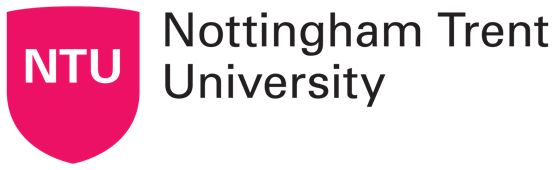 Business Evaluation: UK PARTNER ASSESSMENT FORMA member of the Collaborations and Partnerships team will complete this form when any new UK Collaboration is being considered. A new Partner Assessment form will then be completed for existing partners each time a partnership is renewed. PART A - TO BE COMPLETED BY COLLABORATIONS AND PARTNERSHIPS TEAMPART B – APPROVAL REQUIREDThis Partner Assessment form should now be reviewed and considered by the Collaborations and Partnerships Team Leader before it is submitted to UKBEG/SET.If approved, the form should be added to Teams site and considered alongside the completed business evaluation form.Date form last updated:Form completed by:PARTNER INSTITUTION INFORMATIONPARTNER INSTITUTION INFORMATIONPARTNER INSTITUTION INFORMATIONPARTNER INSTITUTION INFORMATIONPARTNER INSTITUTION INFORMATIONPARTNER INSTITUTION INFORMATIONPartner name:Type of institution: Public University        Further Education College Private University/College     Other - please specify: Public University        Further Education College Private University/College     Other - please specify: Public University        Further Education College Private University/College     Other - please specify: Public University        Further Education College Private University/College     Other - please specify: Public University        Further Education College Private University/College     Other - please specify:Partner status: New     Existing New     Existing New     Existing New     Existing New     ExistingDetails of the proposal:How does the proposal support the themes of the University’s strategic plan? Which area(s) of the strategic plan does it align to? Creating opportunity Valuing ideas Enriching society Embracing sustainability Empowering peopleHow will the proposal support the theme(s)?Which area(s) of the strategic plan does it align to? Creating opportunity Valuing ideas Enriching society Embracing sustainability Empowering peopleHow will the proposal support the theme(s)?Which area(s) of the strategic plan does it align to? Creating opportunity Valuing ideas Enriching society Embracing sustainability Empowering peopleHow will the proposal support the theme(s)?Which area(s) of the strategic plan does it align to? Creating opportunity Valuing ideas Enriching society Embracing sustainability Empowering peopleHow will the proposal support the theme(s)?Which area(s) of the strategic plan does it align to? Creating opportunity Valuing ideas Enriching society Embracing sustainability Empowering peopleHow will the proposal support the theme(s)?Overview of partner:Mission and ethosCompliance with requirements of regulating bodies/PSRBsNEW PARTNERSNEW PARTNERSNEW PARTNERSNEW PARTNERSNEW PARTNERSNEW PARTNERSDetails of any current partnerships:(Include name of partner, courses and type of collaborative arrangement, for example, Validation Service, Franchise.)Details of past relationship or links with partner:Accreditations/professional recognition:Does the institution have degree awarding powers?FE level Awards                Undergraduate Awards      Taught Postgraduate AwardsResearch Degrees                                       FE level Awards                Undergraduate Awards      Taught Postgraduate AwardsResearch Degrees                                       FE level Awards                Undergraduate Awards      Taught Postgraduate AwardsResearch Degrees                                        Yes         No
 Yes         No Yes         No Yes         No Yes         No
 Yes         No Yes         No Yes         NoRegulating bodies and links to data/most recent reportsFor example, Office for Students, OfstedEXISTING PARTNERSEXISTING PARTNERSEXISTING PARTNERSEXISTING PARTNERSEXISTING PARTNERSEXISTING PARTNERSCompliance with post-validation requirements:Are there any outstanding annual monitoring conditions?Are there any outstanding annual monitoring conditions?Are there any outstanding annual monitoring conditions?Are there any outstanding annual monitoring conditions?  Yes    NoCompliance with post-validation requirements:Are there any outstanding conditions on academic approval?Are there any outstanding conditions on academic approval?Are there any outstanding conditions on academic approval?Are there any outstanding conditions on academic approval?  Yes    NoCompliance with post-validation requirements:Are there any other significant areas of non-compliance? Are there any other significant areas of non-compliance? Are there any other significant areas of non-compliance? Are there any other significant areas of non-compliance?   Yes    NoCompliance with post-validation requirements:If you have ticked ‘yes’ to any of the questions above, please give further details:If you have ticked ‘yes’ to any of the questions above, please give further details:If you have ticked ‘yes’ to any of the questions above, please give further details:If you have ticked ‘yes’ to any of the questions above, please give further details:If you have ticked ‘yes’ to any of the questions above, please give further details:Is there a history of concerns / problems from an operational or quality perspective?  Legal agreements:(Please provide dates)Institutional Agreement:Institutional Agreement:Legal agreements:(Please provide dates)Financial Schedule:Details of current courses awarded by NTU. See appendix.(extract from collaborative register)See appendix.(extract from collaborative register)See appendix.(extract from collaborative register)See appendix.(extract from collaborative register)See appendix.(extract from collaborative register)Additional comments(if required)Collaborations and Partnerships Team Leader Approve   Reject   Changes ProposedName:Signature:Date:Comments: